Flood Relief Assistance…   you can help!  In addition to your prayers and helping friends and family members affected by the recent flooding, there are several organizations providing support in this time of need: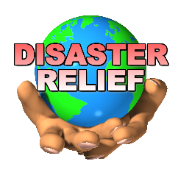 You can donate through the Kearney Area Community Foundation Disaster Relief fund.  All donations stay in our area.  The link to donate is www.kearney.foundation.org/disaster-relief-fundThe LCMS Nebraska District office is accepting donations for disaster relief in Nebraska.  Please visit http://www.ndlcms.org/disaster-report/, where you will find links to donate on the right hand side of the webpage. Those who prefer to mail checks instead of making a gift by credit card should indicate that the gift is given for “Disaster Relief – NE Flooding” and mail them to:
		Nebraska District LCMSPO Box 407
     	Seward, NE  68434Need Assistance from the flood-If you need assistance with the cost of clean up, rebuilding, or replacement due to the recent flood, then please call the church office.  Our circuit is in the process of securing grant money from the NE District to help individuals in our area.Matthew 7:17 – “So, every healthy tree bears good fruit.” As fruit follows from a good tree, so our good works flow from the cleansing the Lord has given us in Holy Baptism. In Baptism we have a new identity – we are, as St. Paul says, the “new man in Christ.” Of course, on this side of glory we still have to wrestle the world, the devil, and the flesh. That means our growth in sanctification is a struggle. So, if it’s sometimes a struggle for you to be generous, don’t give up. Keep fighting the good fight of faith, trusting in your Lord and His provision.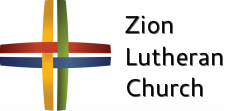 Announcements – August 11, 2019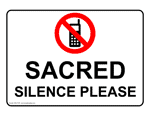 Thou shalt silence your cell phone during worship.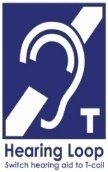 Our sanctuary has a HEARING LOOP.  Please switch hearing aids to T-coil mode.  We have 2 headsets and receivers for use by those without hearing aids.       Ask an usher for assistance. Forgot your offering?  Don’t have your checkbook or cash? Today or any day you can visit our website at zionkearney.com and click on the “giving” tab.  Or, text “zionkearney” (one word) to 77977.  You’ll receive a text back with instructions to start giving.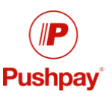 For Your Safety and Security … all exterior doors are locked 15 minutes after the church service begins.  If you are running late please go to the west door for access to the sanctuary.An ice cream social …will be hosted by the Board of Stewardship today from 2-4:00 pm.  Please attend for ice cream and fellowship!The first shipment of peaches …will arrive sometime today.  If they arrive soon enough they will be sold this afternoon.  The peaches will be sold Monday out of the office from 9:00-1:00 and in the north parking lot from 3:00-7:00pm.  Following shipments will arrive on August 18th and 25th.  Sale times have not yet been determined for those shipments.  Please tell your friends!The High School Youth Bible Class will begin again next Sunday in Mrs. Willers’ room.  We will learn ways to talk about Jesus and what the Bible teaches with our family and friends, because that can be hard sometimes.   ZYG (Zion Youth Group)  - All youth (grades 7-12) are invited to a “Back-to-School Barbeque” at Pastor Gaunt’s house (4705 10th Avenue Place) right after Sunday School classes next week (8/18).  We will eat our fill, play some games, and plan more fun stuff for future months.  We’ll be done by 2 pm.  If you need a ride contact Pastor Gaunt at 308-455-0552.  Invite your friends, too!The Men’s Thursday Night Bible Class …will begin again on August 15 at 6 pm.  Like last year we will start off by grilling steaks.  Pastor Gaunt will introduce this year’s ongoing study, “The Qualities of a Christian Man.”  All you need to bring is a Bible.  Any man who is out of high school is welcome.  Please sign up by the Church Office so we will know how many steaks to have on hand.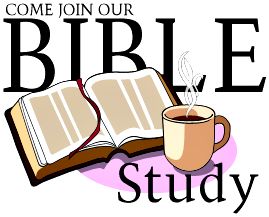 A New Adult Instruction Class will begin on August 22.  If you are interested in becoming a member at Zion, or are interested in learning more about the Christian faith, please plan to attend. You will receive a free "Luther's Small Catechism" as a lifelong tool for learning.  "Here We Stand...Together" is the theme Pastor DeLoach and Pastor Gaunt will follow for this class.  It will be held in the Fellowship Hall beginning at 7:00 pm.  If you are interested in attending this class but cannot make the first meeting please contact the Church office at 308-234-3410.Fish & Brats Feed Faith Lutheran Church Fellowship Hall in Hazard, NE will host a fish & brats feed on Sunday, August 25th from12:00 – 1:30 pm.  It will be a free will donation.  All proceeds go to Orphan Grain Train to help farm families and individuals in communities who do not have insurance to cover the damage from spring flooding in Nebraska.Zion’s Golf Tournament … will be held Sunday, September 22, with a shotgun start at 1:00 pm at the Elks Golf Course.  Please be watching the bulletin and Sower for more information.School NewsStay informed on the most current school news with Zion’s updated website:  www.zionkearney.org!  You can also download Zion Lutheran School’s brand new mobile app.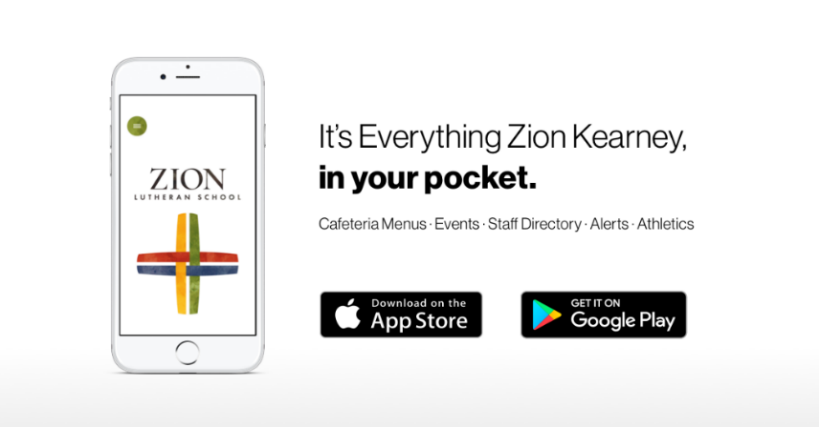 A volleyball coach is needed for the coming school year.  If you are interested, or know someone who is, please contact Mr. Splittgerber.Do you like science?  Zion Lutheran School is adopting a new science text and program to replace the current text which is about 18 years old.  The purchase of the classroom kits is costly, nearly $2000 per class.  If you would like to help the school with a donation to offset this cost, please make out a check to Zion Lutheran and note SCIENCE on the memo line.  If you would like more information, please see Mr. Splittgerber.  Thank you!Back to school night will be Tuesday, August 13th from 5:30-7:00 pm.Wednesday, August 14th we begin our 89th academic year.  We anticipate an enrollment of 179 preschool to 8th grade.Opening Chapel will be at 8:30 am and all are welcome to join us.Sunday, Aug. 11Board of EducationSunday, Aug 18Zion YouthSunday, Aug. 25Mary Martha